Amt der Burgenländischen Landesregierung, Abteilung 9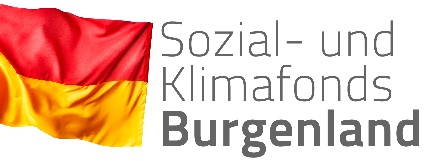 Europaplatz 1, 7000 Eisenstadt; Tel.Nr. 02682  (bzw. 057)  / 600 DW 1060E-Mail: post.a9-skf@bgld.gv.atantrag auf qualifikationsförderungszuschussAntragstellende Person muss Kontoinhaber/in seinDer Antrag muss spätestens vier Monate nach Beendigung der Qualifikationsmaßnahme
 beim Amt der Burgenländischen Landesregierung, Abteilung 9 eingelangt sein.Nachname der antragstellenden PersonVorname der antragstellenden PersonVorname der antragstellenden PersonAnrede Sehr geehrte Frau      Sehr geehrter Herr keine AngabeGeburtsdatumGeburtsdatumAnrede Sehr geehrte Frau      Sehr geehrter Herr keine AngabeStraße / Nr.Straße / Nr.PLZ / OrtE-MailE-MailTelefonnummerIch ersuche um Gewährung eines Qualifikationsförderungszuschusses aus Mitteln der
Bgld. Arbeitnehmerförderung.Ich ersuche um Gewährung eines Qualifikationsförderungszuschusses aus Mitteln der
Bgld. Arbeitnehmerförderung.Ich ersuche um Gewährung eines Qualifikationsförderungszuschusses aus Mitteln der
Bgld. Arbeitnehmerförderung.Ich ersuche um Gewährung eines Qualifikationsförderungszuschusses aus Mitteln der
Bgld. Arbeitnehmerförderung.Ich ersuche um Gewährung eines Qualifikationsförderungszuschusses aus Mitteln der
Bgld. Arbeitnehmerförderung.Ich ersuche um Gewährung eines Qualifikationsförderungszuschusses aus Mitteln der
Bgld. Arbeitnehmerförderung.Ich ersuche um Gewährung eines Qualifikationsförderungszuschusses aus Mitteln der
Bgld. Arbeitnehmerförderung.Ich ersuche um Gewährung eines Qualifikationsförderungszuschusses aus Mitteln der
Bgld. Arbeitnehmerförderung.Ich ersuche um Gewährung eines Qualifikationsförderungszuschusses aus Mitteln der
Bgld. Arbeitnehmerförderung.Ich ersuche um Gewährung eines Qualifikationsförderungszuschusses aus Mitteln der
Bgld. Arbeitnehmerförderung.Ich ersuche um Gewährung eines Qualifikationsförderungszuschusses aus Mitteln der
Bgld. Arbeitnehmerförderung.Ich ersuche um Gewährung eines Qualifikationsförderungszuschusses aus Mitteln der
Bgld. Arbeitnehmerförderung.Ich ersuche um Gewährung eines Qualifikationsförderungszuschusses aus Mitteln der
Bgld. Arbeitnehmerförderung.Ich ersuche um Gewährung eines Qualifikationsförderungszuschusses aus Mitteln der
Bgld. Arbeitnehmerförderung.Ich binbeschäftigtbeschäftigtbeschäftigtbeschäftigtbeschäftigtbeschäftigtbeschäftigtZivil-/PräsenzdienerZivil-/Präsenzdienerarbeitslosarbeitslosarbeitslosarbeitslosarbeitslosarbeitslosseitin Karenzin Karenzarbeitssuchend gemeldetarbeitssuchend gemeldetarbeitssuchend gemeldetarbeitssuchend gemeldetarbeitssuchend gemeldetarbeitssuchend gemeldetseitErlernter Beruf Erlernter Beruf Erlernter Beruf Ausgeübter BerufAusgeübter BerufAusgeübter BerufAusgeübter BerufHöchste abgeschlossene AusbildungHöchste abgeschlossene AusbildungHöchste abgeschlossene AusbildungHöchste abgeschlossene AusbildungHöchste abgeschlossene AusbildungHöchste abgeschlossene AusbildungHöchste abgeschlossene AusbildungZiel der Qualifikationsmaßnahme   Weiterbildung im erlernten/ausgeübten Beruf          Weiterbildung für einen BerufswechselZiel der Qualifikationsmaßnahme   Weiterbildung im erlernten/ausgeübten Beruf          Weiterbildung für einen BerufswechselZiel der Qualifikationsmaßnahme   Weiterbildung im erlernten/ausgeübten Beruf          Weiterbildung für einen BerufswechselZiel der Qualifikationsmaßnahme   Weiterbildung im erlernten/ausgeübten Beruf          Weiterbildung für einen BerufswechselZiel der Qualifikationsmaßnahme   Weiterbildung im erlernten/ausgeübten Beruf          Weiterbildung für einen BerufswechselZiel der Qualifikationsmaßnahme   Weiterbildung im erlernten/ausgeübten Beruf          Weiterbildung für einen BerufswechselZiel der Qualifikationsmaßnahme   Weiterbildung im erlernten/ausgeübten Beruf          Weiterbildung für einen BerufswechselZiel der Qualifikationsmaßnahme   Weiterbildung im erlernten/ausgeübten Beruf          Weiterbildung für einen BerufswechselZiel der Qualifikationsmaßnahme   Weiterbildung im erlernten/ausgeübten Beruf          Weiterbildung für einen BerufswechselZiel der Qualifikationsmaßnahme   Weiterbildung im erlernten/ausgeübten Beruf          Weiterbildung für einen BerufswechselZiel der Qualifikationsmaßnahme   Weiterbildung im erlernten/ausgeübten Beruf          Weiterbildung für einen BerufswechselZiel der Qualifikationsmaßnahme   Weiterbildung im erlernten/ausgeübten Beruf          Weiterbildung für einen BerufswechselZiel der Qualifikationsmaßnahme   Weiterbildung im erlernten/ausgeübten Beruf          Weiterbildung für einen BerufswechselZiel der Qualifikationsmaßnahme   Weiterbildung im erlernten/ausgeübten Beruf          Weiterbildung für einen BerufswechselUm Unterstützung wurde bei anderen Ämtern oder Stellen angesucht:   ja	 neinUm Unterstützung wurde bei anderen Ämtern oder Stellen angesucht:   ja	 neinUm Unterstützung wurde bei anderen Ämtern oder Stellen angesucht:   ja	 neinUm Unterstützung wurde bei anderen Ämtern oder Stellen angesucht:   ja	 neinUm Unterstützung wurde bei anderen Ämtern oder Stellen angesucht:   ja	 neinUm Unterstützung wurde bei anderen Ämtern oder Stellen angesucht:   ja	 neinUm Unterstützung wurde bei anderen Ämtern oder Stellen angesucht:   ja	 neinUm Unterstützung wurde bei anderen Ämtern oder Stellen angesucht:   ja	 neinUm Unterstützung wurde bei anderen Ämtern oder Stellen angesucht:   ja	 neinUm Unterstützung wurde bei anderen Ämtern oder Stellen angesucht:   ja	 neinUm Unterstützung wurde bei anderen Ämtern oder Stellen angesucht:   ja	 neinUm Unterstützung wurde bei anderen Ämtern oder Stellen angesucht:   ja	 neinUm Unterstützung wurde bei anderen Ämtern oder Stellen angesucht:   ja	 neinUm Unterstützung wurde bei anderen Ämtern oder Stellen angesucht:   ja	 nein  wenn ja:	   Art der Beihilfe  wenn ja:	   Art der Beihilfe  wenn ja:	   Art der Beihilfe  wenn ja:	   Art der Beihilfe  wenn ja:	   Art der Beihilfe  wenn ja:	   Art der Beihilfe  Höhe der Beihilfe €  Höhe der Beihilfe €  Höhe der Beihilfe €  Höhe der Beihilfe €  Höhe der Beihilfe €Persönliche Verhältnisse der antragstellenden PersonPersönliche Verhältnisse der antragstellenden PersonPersönliche Verhältnisse der antragstellenden PersonPersönliche Verhältnisse der antragstellenden PersonPersönliche Verhältnisse der antragstellenden PersonPersönliche Verhältnisse der antragstellenden PersonPersönliche Verhältnisse der antragstellenden PersonPersönliche Verhältnisse der antragstellenden PersonPersönliche Verhältnisse der antragstellenden PersonPersönliche Verhältnisse der antragstellenden PersonFamilienstandlediglediggeschiedenseitverheiratet seitverwitwetseitin Partnerschaft lebendseit       (im gemeinsamen Haushalt)       (im gemeinsamen Haushalt)       (im gemeinsamen Haushalt)       (im gemeinsamen Haushalt)       (im gemeinsamen Haushalt)Ehegatte/Ehegattin bzw. Lebensgefährte/Lebensgefährtin der antragstellenden Person hat:    eigenes Einkommen (Einkommensnachweis beilegen!)
    kein eigenes Einkommen (Alleinverdiener-, bzw. Mitversicherungsnachweis beilegen!)Ehegatte/Ehegattin bzw. Lebensgefährte/Lebensgefährtin der antragstellenden Person hat:    eigenes Einkommen (Einkommensnachweis beilegen!)
    kein eigenes Einkommen (Alleinverdiener-, bzw. Mitversicherungsnachweis beilegen!)Ehegatte/Ehegattin bzw. Lebensgefährte/Lebensgefährtin der antragstellenden Person hat:    eigenes Einkommen (Einkommensnachweis beilegen!)
    kein eigenes Einkommen (Alleinverdiener-, bzw. Mitversicherungsnachweis beilegen!)Ehegatte/Ehegattin bzw. Lebensgefährte/Lebensgefährtin der antragstellenden Person hat:    eigenes Einkommen (Einkommensnachweis beilegen!)
    kein eigenes Einkommen (Alleinverdiener-, bzw. Mitversicherungsnachweis beilegen!)Ehegatte/Ehegattin bzw. Lebensgefährte/Lebensgefährtin der antragstellenden Person hat:    eigenes Einkommen (Einkommensnachweis beilegen!)
    kein eigenes Einkommen (Alleinverdiener-, bzw. Mitversicherungsnachweis beilegen!)Ehegatte/Ehegattin bzw. Lebensgefährte/Lebensgefährtin der antragstellenden Person hat:    eigenes Einkommen (Einkommensnachweis beilegen!)
    kein eigenes Einkommen (Alleinverdiener-, bzw. Mitversicherungsnachweis beilegen!)Ehegatte/Ehegattin bzw. Lebensgefährte/Lebensgefährtin der antragstellenden Person hat:    eigenes Einkommen (Einkommensnachweis beilegen!)
    kein eigenes Einkommen (Alleinverdiener-, bzw. Mitversicherungsnachweis beilegen!)Ehegatte/Ehegattin bzw. Lebensgefährte/Lebensgefährtin der antragstellenden Person hat:    eigenes Einkommen (Einkommensnachweis beilegen!)
    kein eigenes Einkommen (Alleinverdiener-, bzw. Mitversicherungsnachweis beilegen!)Ehegatte/Ehegattin bzw. Lebensgefährte/Lebensgefährtin der antragstellenden Person hat:    eigenes Einkommen (Einkommensnachweis beilegen!)
    kein eigenes Einkommen (Alleinverdiener-, bzw. Mitversicherungsnachweis beilegen!)Ehegatte/Ehegattin bzw. Lebensgefährte/Lebensgefährtin der antragstellenden Person hat:    eigenes Einkommen (Einkommensnachweis beilegen!)
    kein eigenes Einkommen (Alleinverdiener-, bzw. Mitversicherungsnachweis beilegen!)BankverbindungBankverbindungBankverbindung IBANAT   Beilagen (in Kopie – Originale werden nicht retourniert):Beilagen (in Kopie – Originale werden nicht retourniert):Einkommensnachweis der antragstellenden Person sowie des Ehegatten/der Ehegattin bzw. des Lebensgefährten/der Lebensgefährtin während der Qualifikationsmaßnahme:      Gehalts/Lohnbestätigung 
      Nachweis über den Bezug von Arbeitslosengeld, Krankengeld, Kinderbetreuungsgeld
      Einkommensteuerbescheid (bei Selbständigen)
      Einheitswertbescheid bei nicht buchführenden Land- und Forstwirten      Gehalts/Lohnbestätigung 
      Nachweis über den Bezug von Arbeitslosengeld, Krankengeld, Kinderbetreuungsgeld
      Einkommensteuerbescheid (bei Selbständigen)
      Einheitswertbescheid bei nicht buchführenden Land- und ForstwirtenKursbesuchsbestätigung des Ausbildungsinstitutes PrüfungszeugnisRechnung des AusbildungsinstitutesBestätigung der Kurskosteneinzahlung durch die antragstellende Person
(z.B. Zahlscheinabschnitt, Kontoauszug - Abbuchung der Kurskosten)Beschäftigungsnachweis
Im Falle eines Berufswechsels bzw. der AMS-Meldung als arbeitssuchend oder arbeitslosbei Alleinverdiener/Alleinverdienerin bei Alleinverdiener/Alleinverdienerin Bestätigung des Finanzamtes über die Zuerkennung der FamilienbeihilfeBestätigung der Krankenkasse über die Mitversicherung des Ehegatten/der Ehegattin
bzw. des Lebensgefährten/der LebensgefährtinIch nehme zur Kenntnis, dass die oben erhobenen personenbezogenen Daten zur Erfüllung des durch das Förderansuchen begründete Vertragsverhältnis (Fördervertrag) verarbeitet werden.Der Zweck der Verarbeitung ist die Bearbeitung und Abwicklung des Förderantrages auf
„Qualifikationsförderungszuschuss“ beim Amt der Burgenländischen Landesregierung. Die Daten dienen ausschließlich der Bearbeitung und Abwicklung des Antrages auf „Qualifikationsförderungszuschuss“.Ich nehme zur Kenntnis, dass zugesprochene Förderungen in Berichten des Landes angeführt
werden können. Ihre personenbezogenen Daten werden von uns nur so lange aufbewahrt, wie dies durch 
gesetzliche Pflichten nötig ist. Wir speichern die Daten jedenfalls solange gesetzliche 
Aufbewahrungspflichten dieses vorsehen.Ich bin darüber informiert, dass ich das Recht auf Auskunft über die erhobenen Daten, 
Berichtigung, Löschung und Einschränkung der Verarbeitung der Daten sowie ein Widerspruchsrecht gegen die Verarbeitung der Daten habe. Es besteht die Möglichkeit der Beschwerde bei der Datenschutzbehörde.Datenschutzrechtlicher Verantwortlicher im Sinne der Datenschutz- Grundverordnung der 
Europäischen Union, Verordnung (EU) Nr. 2016/679, ist das Amt der Burgenländischen 
Landesregierung, Europaplatz 1, 7000 Eisenstadt.E-Mail: post.datenschutz@bgld.gv.atInternet: www.burgenland.at/datenschutzAlternativ können Sie sich an unseren Datenschutzbeauftragten die KPMG Security Service GmbH, 
Porzellangasse 51, 1090 Wien, E-Mail: post.datenschutzbeauftragter@bgld.gv.at wenden.Ich nehme zur Kenntnis, dass die oben erhobenen personenbezogenen Daten zur Erfüllung des durch das Förderansuchen begründete Vertragsverhältnis (Fördervertrag) verarbeitet werden.Der Zweck der Verarbeitung ist die Bearbeitung und Abwicklung des Förderantrages auf
„Qualifikationsförderungszuschuss“ beim Amt der Burgenländischen Landesregierung. Die Daten dienen ausschließlich der Bearbeitung und Abwicklung des Antrages auf „Qualifikationsförderungszuschuss“.Ich nehme zur Kenntnis, dass zugesprochene Förderungen in Berichten des Landes angeführt
werden können. Ihre personenbezogenen Daten werden von uns nur so lange aufbewahrt, wie dies durch 
gesetzliche Pflichten nötig ist. Wir speichern die Daten jedenfalls solange gesetzliche 
Aufbewahrungspflichten dieses vorsehen.Ich bin darüber informiert, dass ich das Recht auf Auskunft über die erhobenen Daten, 
Berichtigung, Löschung und Einschränkung der Verarbeitung der Daten sowie ein Widerspruchsrecht gegen die Verarbeitung der Daten habe. Es besteht die Möglichkeit der Beschwerde bei der Datenschutzbehörde.Datenschutzrechtlicher Verantwortlicher im Sinne der Datenschutz- Grundverordnung der 
Europäischen Union, Verordnung (EU) Nr. 2016/679, ist das Amt der Burgenländischen 
Landesregierung, Europaplatz 1, 7000 Eisenstadt.E-Mail: post.datenschutz@bgld.gv.atInternet: www.burgenland.at/datenschutzAlternativ können Sie sich an unseren Datenschutzbeauftragten die KPMG Security Service GmbH, 
Porzellangasse 51, 1090 Wien, E-Mail: post.datenschutzbeauftragter@bgld.gv.at wenden.Ich nehme zur Kenntnis, dass die oben erhobenen personenbezogenen Daten zur Erfüllung des durch das Förderansuchen begründete Vertragsverhältnis (Fördervertrag) verarbeitet werden.Der Zweck der Verarbeitung ist die Bearbeitung und Abwicklung des Förderantrages auf
„Qualifikationsförderungszuschuss“ beim Amt der Burgenländischen Landesregierung. Die Daten dienen ausschließlich der Bearbeitung und Abwicklung des Antrages auf „Qualifikationsförderungszuschuss“.Ich nehme zur Kenntnis, dass zugesprochene Förderungen in Berichten des Landes angeführt
werden können. Ihre personenbezogenen Daten werden von uns nur so lange aufbewahrt, wie dies durch 
gesetzliche Pflichten nötig ist. Wir speichern die Daten jedenfalls solange gesetzliche 
Aufbewahrungspflichten dieses vorsehen.Ich bin darüber informiert, dass ich das Recht auf Auskunft über die erhobenen Daten, 
Berichtigung, Löschung und Einschränkung der Verarbeitung der Daten sowie ein Widerspruchsrecht gegen die Verarbeitung der Daten habe. Es besteht die Möglichkeit der Beschwerde bei der Datenschutzbehörde.Datenschutzrechtlicher Verantwortlicher im Sinne der Datenschutz- Grundverordnung der 
Europäischen Union, Verordnung (EU) Nr. 2016/679, ist das Amt der Burgenländischen 
Landesregierung, Europaplatz 1, 7000 Eisenstadt.E-Mail: post.datenschutz@bgld.gv.atInternet: www.burgenland.at/datenschutzAlternativ können Sie sich an unseren Datenschutzbeauftragten die KPMG Security Service GmbH, 
Porzellangasse 51, 1090 Wien, E-Mail: post.datenschutzbeauftragter@bgld.gv.at wenden.Ich erkläre,dass ich mit der automationsunterstützten Datenverarbeitung zum Zwecke der Förderungsgewährung und mit der Überprüfung der Angaben und der Daten zum Hauptwohnsitz im Zentralen 
Melderegister durch das Amt der Burgenländischen Landesregierung einverstanden bin;dass ich mich verpflichte den Wegfall von Fördervoraussetzungen dem Amt der 
Burgenländischen Landesregierung unverzüglich zu melden sowiedass ich die Voraussetzungen gemäß Bgld. Arbeitnehmerförderungsgesetz über die 
Gewährung des Qualifikationsförderungszuschusses anerkenne und die Förderung zurückerstatten werde, wenn diese durch unrichtige oder unvollständige Angaben zu Unrecht erwirkt wurde.Ich bin damit einverstanden, über den Stand meines Antrages per SMS informiert zu werden. Ich bin damit einverstanden, im Falle von Rückfragen telefonisch kontaktiert zu werden.Ich erkläre,dass ich mit der automationsunterstützten Datenverarbeitung zum Zwecke der Förderungsgewährung und mit der Überprüfung der Angaben und der Daten zum Hauptwohnsitz im Zentralen 
Melderegister durch das Amt der Burgenländischen Landesregierung einverstanden bin;dass ich mich verpflichte den Wegfall von Fördervoraussetzungen dem Amt der 
Burgenländischen Landesregierung unverzüglich zu melden sowiedass ich die Voraussetzungen gemäß Bgld. Arbeitnehmerförderungsgesetz über die 
Gewährung des Qualifikationsförderungszuschusses anerkenne und die Förderung zurückerstatten werde, wenn diese durch unrichtige oder unvollständige Angaben zu Unrecht erwirkt wurde.Ich bin damit einverstanden, über den Stand meines Antrages per SMS informiert zu werden. Ich bin damit einverstanden, im Falle von Rückfragen telefonisch kontaktiert zu werden.Ich erkläre,dass ich mit der automationsunterstützten Datenverarbeitung zum Zwecke der Förderungsgewährung und mit der Überprüfung der Angaben und der Daten zum Hauptwohnsitz im Zentralen 
Melderegister durch das Amt der Burgenländischen Landesregierung einverstanden bin;dass ich mich verpflichte den Wegfall von Fördervoraussetzungen dem Amt der 
Burgenländischen Landesregierung unverzüglich zu melden sowiedass ich die Voraussetzungen gemäß Bgld. Arbeitnehmerförderungsgesetz über die 
Gewährung des Qualifikationsförderungszuschusses anerkenne und die Förderung zurückerstatten werde, wenn diese durch unrichtige oder unvollständige Angaben zu Unrecht erwirkt wurde.Ich bin damit einverstanden, über den Stand meines Antrages per SMS informiert zu werden. Ich bin damit einverstanden, im Falle von Rückfragen telefonisch kontaktiert zu werden.Ort / DatumUnterschrift der antragstellenden PersonBestätigung des AusbildungsinstitutesBestätigung des AusbildungsinstitutesBestätigung des AusbildungsinstitutesBestätigung des AusbildungsinstitutesBestätigung des AusbildungsinstitutesBestätigung des AusbildungsinstitutesBestätigung des AusbildungsinstitutesBestätigung des AusbildungsinstitutesBestätigung des AusbildungsinstitutesBestätigung des AusbildungsinstitutesBestätigung des AusbildungsinstitutesBestätigung des AusbildungsinstitutesBestätigung des AusbildungsinstitutesDas Ausbildungsinstitut bestätigt, dass die antragstellende Person zum KursDas Ausbildungsinstitut bestätigt, dass die antragstellende Person zum KursDas Ausbildungsinstitut bestätigt, dass die antragstellende Person zum KursDas Ausbildungsinstitut bestätigt, dass die antragstellende Person zum KursDas Ausbildungsinstitut bestätigt, dass die antragstellende Person zum KursDas Ausbildungsinstitut bestätigt, dass die antragstellende Person zum KursDas Ausbildungsinstitut bestätigt, dass die antragstellende Person zum KursDas Ausbildungsinstitut bestätigt, dass die antragstellende Person zum KursDas Ausbildungsinstitut bestätigt, dass die antragstellende Person zum KursDas Ausbildungsinstitut bestätigt, dass die antragstellende Person zum KursDas Ausbildungsinstitut bestätigt, dass die antragstellende Person zum KursDas Ausbildungsinstitut bestätigt, dass die antragstellende Person zum KursDas Ausbildungsinstitut bestätigt, dass die antragstellende Person zum Kursangemeldet ist.angemeldet ist.Der Kurs wird vom Der Kurs wird vom Der Kurs wird vom bisgeführt.geführt.Kosten: €Kosten: €Ort / DatumOrt / DatumOrt / DatumOrt / DatumOrt / DatumOrt / DatumUnterschrift / Stampiglie des AusbildungsinstitutesUnterschrift / Stampiglie des AusbildungsinstitutesUnterschrift / Stampiglie des AusbildungsinstitutesUnterschrift / Stampiglie des AusbildungsinstitutesUnterschrift / Stampiglie des AusbildungsinstitutesUnterschrift / Stampiglie des AusbildungsinstitutesBestätigung des Arbeitgebers/der ArbeitgeberinBestätigung des Arbeitgebers/der ArbeitgeberinBestätigung des Arbeitgebers/der ArbeitgeberinBestätigung des Arbeitgebers/der ArbeitgeberinBestätigung des Arbeitgebers/der ArbeitgeberinBestätigung des Arbeitgebers/der ArbeitgeberinBestätigung des Arbeitgebers/der ArbeitgeberinBestätigung des Arbeitgebers/der ArbeitgeberinBestätigung des Arbeitgebers/der ArbeitgeberinBestätigung des Arbeitgebers/der ArbeitgeberinBestätigung des Arbeitgebers/der ArbeitgeberinBestätigung des Arbeitgebers/der ArbeitgeberinBestätigung des Arbeitgebers/der ArbeitgeberinDer Arbeitgeber/die Arbeitgeberin bestätigt, dass die antragstellende PersonDer Arbeitgeber/die Arbeitgeberin bestätigt, dass die antragstellende PersonDer Arbeitgeber/die Arbeitgeberin bestätigt, dass die antragstellende PersonDer Arbeitgeber/die Arbeitgeberin bestätigt, dass die antragstellende PersonDer Arbeitgeber/die Arbeitgeberin bestätigt, dass die antragstellende PersonDer Arbeitgeber/die Arbeitgeberin bestätigt, dass die antragstellende PersonDer Arbeitgeber/die Arbeitgeberin bestätigt, dass die antragstellende PersonDer Arbeitgeber/die Arbeitgeberin bestätigt, dass die antragstellende PersonDer Arbeitgeber/die Arbeitgeberin bestätigt, dass die antragstellende PersonDer Arbeitgeber/die Arbeitgeberin bestätigt, dass die antragstellende PersonDer Arbeitgeber/die Arbeitgeberin bestätigt, dass die antragstellende PersonDer Arbeitgeber/die Arbeitgeberin bestätigt, dass die antragstellende Personseitbisbeschäftigt ist bzw.beschäftigt ist bzw.mit sein/ihr Dienstverhältnis gekündigt bzw.sein/ihr Dienstverhältnis gekündigt bzw.sein/ihr Dienstverhältnis gekündigt bzw.sein/ihr Dienstverhältnis gekündigt bzw.sein/ihr Dienstverhältnis gekündigt bzw.sein/ihr Dienstverhältnis gekündigt bzw.sein/ihr Dienstverhältnis gekündigt bzw.sein/ihr Dienstverhältnis gekündigt bzw.wie folgt eingeschränkt hat. wie folgt eingeschränkt hat. wie folgt eingeschränkt hat. wie folgt eingeschränkt hat. wie folgt eingeschränkt hat. wie folgt eingeschränkt hat. wie folgt eingeschränkt hat. wie folgt eingeschränkt hat. wie folgt eingeschränkt hat. wie folgt eingeschränkt hat. wie folgt eingeschränkt hat. wie folgt eingeschränkt hat. Auch wird bestätigt, dass die Absolvierung der Qualifikationsmaßnahme der antragstellendenAuch wird bestätigt, dass die Absolvierung der Qualifikationsmaßnahme der antragstellendenAuch wird bestätigt, dass die Absolvierung der Qualifikationsmaßnahme der antragstellendenAuch wird bestätigt, dass die Absolvierung der Qualifikationsmaßnahme der antragstellendenAuch wird bestätigt, dass die Absolvierung der Qualifikationsmaßnahme der antragstellendenAuch wird bestätigt, dass die Absolvierung der Qualifikationsmaßnahme der antragstellendenAuch wird bestätigt, dass die Absolvierung der Qualifikationsmaßnahme der antragstellendenAuch wird bestätigt, dass die Absolvierung der Qualifikationsmaßnahme der antragstellendenAuch wird bestätigt, dass die Absolvierung der Qualifikationsmaßnahme der antragstellendenAuch wird bestätigt, dass die Absolvierung der Qualifikationsmaßnahme der antragstellendenAuch wird bestätigt, dass die Absolvierung der Qualifikationsmaßnahme der antragstellendenAuch wird bestätigt, dass die Absolvierung der Qualifikationsmaßnahme der antragstellendenPerson als Besserqualifizierung in unserem Unternehmen dient.Person als Besserqualifizierung in unserem Unternehmen dient.Person als Besserqualifizierung in unserem Unternehmen dient.Person als Besserqualifizierung in unserem Unternehmen dient.Person als Besserqualifizierung in unserem Unternehmen dient.Person als Besserqualifizierung in unserem Unternehmen dient.Person als Besserqualifizierung in unserem Unternehmen dient.Person als Besserqualifizierung in unserem Unternehmen dient.Person als Besserqualifizierung in unserem Unternehmen dient.Person als Besserqualifizierung in unserem Unternehmen dient.Person als Besserqualifizierung in unserem Unternehmen dient.Person als Besserqualifizierung in unserem Unternehmen dient.Ort / DatumOrt / DatumOrt / DatumOrt / DatumOrt / DatumOrt / DatumUnterschrift / Stampiglie des Arbeitgebers / der ArbeitgeberinUnterschrift / Stampiglie des Arbeitgebers / der ArbeitgeberinUnterschrift / Stampiglie des Arbeitgebers / der ArbeitgeberinUnterschrift / Stampiglie des Arbeitgebers / der ArbeitgeberinUnterschrift / Stampiglie des Arbeitgebers / der ArbeitgeberinUnterschrift / Stampiglie des Arbeitgebers / der Arbeitgeberin